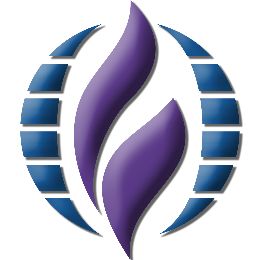 Renewal of Membership CovenantMetropolitan Community Church of KnoxvilleMy Membership Covenant								Spring 2022 I commit to the regular worship of God. I will honor God, the community and myself with my presence and participation in worship on a regular basis.I commit to attend to my own emotional and spiritual health and growth. I will utilize the resources of the church as well as other resources available to me to grow in understanding, faith, love and service.I commit to the principles of inclusivity; welcoming everyone who comes as a child of God, committing to treat others with respect, and to engage in direct-dealing in a spirit of love.I commit to pray for others, including the leadership and the church itself. I further commit to welcome the prayers of others for me by letting them know of my prayer requests and needs.I commit to consistent and faithful financial support of the church.I commit to share my spiritual gifts, talents and time in service through the church. I will volunteer service through one of the ministries or outreach of the church.I commit to speak well of the church, its ministry, its leadership and its members.I freely choose to covenant with Metropolitan Community Church of Knoxville as a MEMBER.______________________________      _____________________________       ___________SIGN HERE FOR MEMBER RENEWAL	PRINT NAME				DATEOFFICIAL FRIEND (rather than Member)While I support many aspects of MCC of Knoxville, I am not able to make these commitments at this time, or, I do not fully ascribe to the beliefs of MCC. Therefore I ask to be considered an official “Friend” of MCCGD. I will support the mission of MCC as I am able and/or as it concurs with my beliefs.________________________________		____________________________NAME						DATEOPT- OUT -- I choose to OPT-OUT of Membership with MCC Knoxville.    Date _____________     Print Name ___________________________  Sign Here ______________________________Please return to MCC of Knoxville or send by email office@mccknoxville.org or by mail: 7820 Redeemer Lane, Knoxville, TN 37919